KEHIDUPAN ALAT MUSIK TAHURI DI DALAM MASYARAKAT DESA HUTUMURISKRIPSIDiajukan untuk memenuhi salah satu syarat Mengikuti ujian akhir sarjana seni (S1)Disusun oleh :KHUVRA GRAF WATTIMENA086040051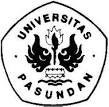 PROGRAM STUDI SENI MUSIKFAKULTAS ILMU SENI MUSIK DAN SASTRAUNIVERSITAS PASUNDANBANDUNG2015